Medienkommentar 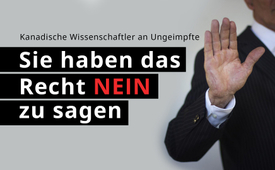 Kanadische Wissenschaftler an Ungeimpfte:  Sie haben das Recht „Nein“ zu sagen!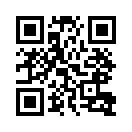 Kanadische Wissenschaftler veröffentlichten im August 2021 einen offenen Brief an alle Ungeimpften. Darin ermutigen sie diese, dass es vernünftig und legitim sei, sich gegen unzureichend getestete Impfstoffe auszusprechen; auch wenn deshalb die Ungeimpften von Politik und Medien zum Sündenbock gemacht werden. Ungeimpfte bewiesen Widerstandskraft und setzten sich für Rechenschaftspflicht und Meinungsfreiheit ein, die für das Gedeihen der Gesellschaft unerlässlich seien.
Hören Sie nun den offenen Brief, der bis heute nichts von seiner Aktualität verloren hat.Spiegel Online berichtete am 24. März 2022, dass es für Bundesgesundheitsminister Karl Lauterbach nur einen Weg aus der Pandemie gebe, dies sei die Impfpflicht. Für diese warb er eindringlich im Deutschen Bundestag.

Im Gegensatz dazu veröffentlichten bereits im August 2021 mehrere kanadische Wissenschaftler einen offenen Brief an alle Ungeimpften. Darin ermutigen sie die Ungeimpften unter anderem mit folgenden Worten: „Sie haben das Recht, ‚Nein‘ zu sagen, wenn Ihre Würde, Ihre Integrität und Ihre körperliche Autonomie verletzt werden.“

Hören Sie nun den offenen Brief, der bis heute nichts von seiner Aktualität verloren hat!

Sie sind nicht allein! […] Politiker und Medien haben eine einheitliche Sichtweise eingenommen und die Ungeimpften zum Sündenbock für die Probleme gemacht, die nach achtzehn Monaten der Angstmacherei und der Abriegelungen entstanden sind. Es ist an der Zeit, die Dinge richtigzustellen.

Es ist völlig vernünftig und legitim, sich gegen unzureichend getestete Impfstoffe auszusprechen, für die es keine zuverlässige wissenschaftliche Grundlage gibt. Sie haben das Recht, über Ihren Körper zu bestimmen und medizinische Behandlungen abzulehnen, wenn Sie es für richtig halten. Sie haben das Recht, „Nein“ zu sagen, wenn Ihre Würde, Ihre Integrität und Ihre körperliche Autonomie verletzt werden. Es ist Ihr Körper, und Sie haben das Recht zu wählen. Sie haben das Recht, für Ihre Kinder gegen deren Massenimpfung in der Schule zu kämpfen.

Sie haben recht, wenn Sie sich fragen, ob eine freie und informierte Zustimmung unter den gegebenen Umständen überhaupt möglich ist. Langfristige Auswirkungen sind unbekannt. Transgenerationale Auswirkungen sind unbekannt. Die durch die Impfung verursachte Deregulierung der natürlichen Immunität ist unbekannt. Mögliche Schäden sind nicht bekannt, da die Meldungen über unerwünschte Ereignisse verspätet, unvollständig und von Land zu Land uneinheitlich sind.

Sie werden von den Mainstream-Medien, den Social-Engineering-Kampagnen der Regierung, ungerechten Vorschriften und Richtlinien, kollaborierenden Arbeitgebern und dem Mob in den sozialen Medien ins Visier genommen. Ihnen wird gesagt, dass Sie jetzt das Problem sind und dass die Welt nicht wieder in Ordnung kommen kann, wenn Sie sich nicht impfen lassen. Sie werden von der Propaganda zum Sündenbock gemacht und von Ihrem Umfeld unter Druck gesetzt. Denken Sie daran: Mit Ihnen ist alles in Ordnung.

Sie werden fälschlicherweise beschuldigt, eine Fabrik für neue SARS-CoV-2-Varianten zu sein, obwohl Ihr natürliches Immunsystem nach Ansicht führender Wissenschaftler tatsächlich eine Immunität gegen mehrere Komponenten des Virus erzeugt. Dies fördert Ihren Schutz gegen eine Vielzahl von Virusvarianten und verhindert eine weitere Ausbreitung auf andere Personen.

Sie fordern zu Recht unabhängige, von Experten begutachtete Studien, die nicht von multinationalen Pharmaunternehmen finanziert werden. Alle von Experten begutachteten Studien zur kurzfristigen Sicherheit und Wirksamkeit wurden von diesen gewinnorientierten Unternehmen finanziert, organisiert, koordiniert und unterstützt; und keine der Studiendaten wurden veröffentlicht oder Forschern zugänglich gemacht, die nicht für diese Unternehmen arbeiten.

Sie haben recht, wenn Sie die vorläufigen Ergebnisse der Impfstoffstudien infrage stellen. Die behaupteten hohen Werte der relativen Wirksamkeit stützen sich auf eine geringe Anzahl von „Infektionen“, die nur sehr vage bestimmt wurden. Die Studien waren auch nicht blind, d. h. die Personen, die die Injektionen verabreichten, wussten oder konnten daraus schließen, ob sie den experimentellen Impfstoff oder das Placebo injizierten. Dies ist keine akzeptable wissenschaftliche Methodik für Impfstoffstudien.

Sie haben recht mit Ihrer Forderung nach einer Vielfalt wissenschaftlicher Meinungen. Wie in der Natur brauchen wir eine Polykultur von Informationen und deren Interpretationen. Und die haben wir im Moment nicht. Die Entscheidung, den Impfstoff nicht zu nehmen, schafft Raum für Vernunft, Transparenz und Verantwortlichkeit. Sie fragen zu Recht: Was kommt als Nächstes, wenn wir die Autorität über unseren eigenen Körper aufgeben?

Lassen Sie sich nicht einschüchtern. Sie beweisen Widerstandskraft, Integrität und Entschlossenheit. Sie kommen in Ihren Gemeinden zusammen, schmieden Pläne, um sich gegenseitig zu helfen und setzen sich für die wissenschaftliche Rechenschaftspflicht und die Meinungsfreiheit ein, die für das Gedeihen der Gesellschaft unerlässlich sind. Wir gehören zu den vielen, die an Ihrer Seite stehen.

Angela Durante, PhD
Denis Rancourt, PhD
Claus Rinner, PhD
Laurent Leduc, PhD
Donald Welsh, PhD
John Zwaagstra, PhD
Jan Vrbik, PhD
Valentina Capurri, PhDvon ch.Quellen:Spiegel Online
https://www.spiegel.de/politik/deutschland/corona-karl-lauterbach-warnt-ohne-impfpflicht-vor-neuen-corona-beschraenkungen-im-herbst-a-26e753ea-a15b-41cb-ad2c-9f4dc60ea0da

Uncut News, Bericht zu offenem Brief
https://uncutnews.ch/mehrere-kanadische-wissenschaftler-schreiben-einen-brief-an-die-ungeimpften/

Offener Brief in Englisch
https://ocla.ca/wp-content/uploads/2021/08/2021-08-02-A-Letter-to-the-Unvaccinated.pdf
https://www.globalresearch.ca/letter-unvaccinated/5752287Das könnte Sie auch interessieren:#Medienkommentar - www.kla.tv/Medienkommentare

#Impfpflicht - www.kla.tv/impfpflicht

#Impfen - Impfen – ja oder nein? Fakten & Hintergründe ... - www.kla.tv/ImpfenKla.TV – Die anderen Nachrichten ... frei – unabhängig – unzensiert ...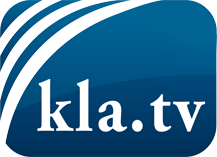 was die Medien nicht verschweigen sollten ...wenig Gehörtes vom Volk, für das Volk ...tägliche News ab 19:45 Uhr auf www.kla.tvDranbleiben lohnt sich!Kostenloses Abonnement mit wöchentlichen News per E-Mail erhalten Sie unter: www.kla.tv/aboSicherheitshinweis:Gegenstimmen werden leider immer weiter zensiert und unterdrückt. Solange wir nicht gemäß den Interessen und Ideologien der Systempresse berichten, müssen wir jederzeit damit rechnen, dass Vorwände gesucht werden, um Kla.TV zu sperren oder zu schaden.Vernetzen Sie sich darum heute noch internetunabhängig!
Klicken Sie hier: www.kla.tv/vernetzungLizenz:    Creative Commons-Lizenz mit Namensnennung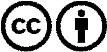 Verbreitung und Wiederaufbereitung ist mit Namensnennung erwünscht! Das Material darf jedoch nicht aus dem Kontext gerissen präsentiert werden. Mit öffentlichen Geldern (GEZ, Serafe, GIS, ...) finanzierte Institutionen ist die Verwendung ohne Rückfrage untersagt. Verstöße können strafrechtlich verfolgt werden.